Добро пожаловать на VII Чемпионат по техническому творчеству среди детей дошкольного возраста! Желаем вам удачи и достижения заслуженных результатов.Тренировочное задание по компетенции «Основы компьютерной графики»Теоретическая часть: знание графического редактора Paint 3D, входящий в состав ОС Windows 10.Практическая часть: в программе графического редактора Paint 3D конструирование кораблика из геометрических фигур и кривых и его заливка по образцу. Время выполнения: 20 минут.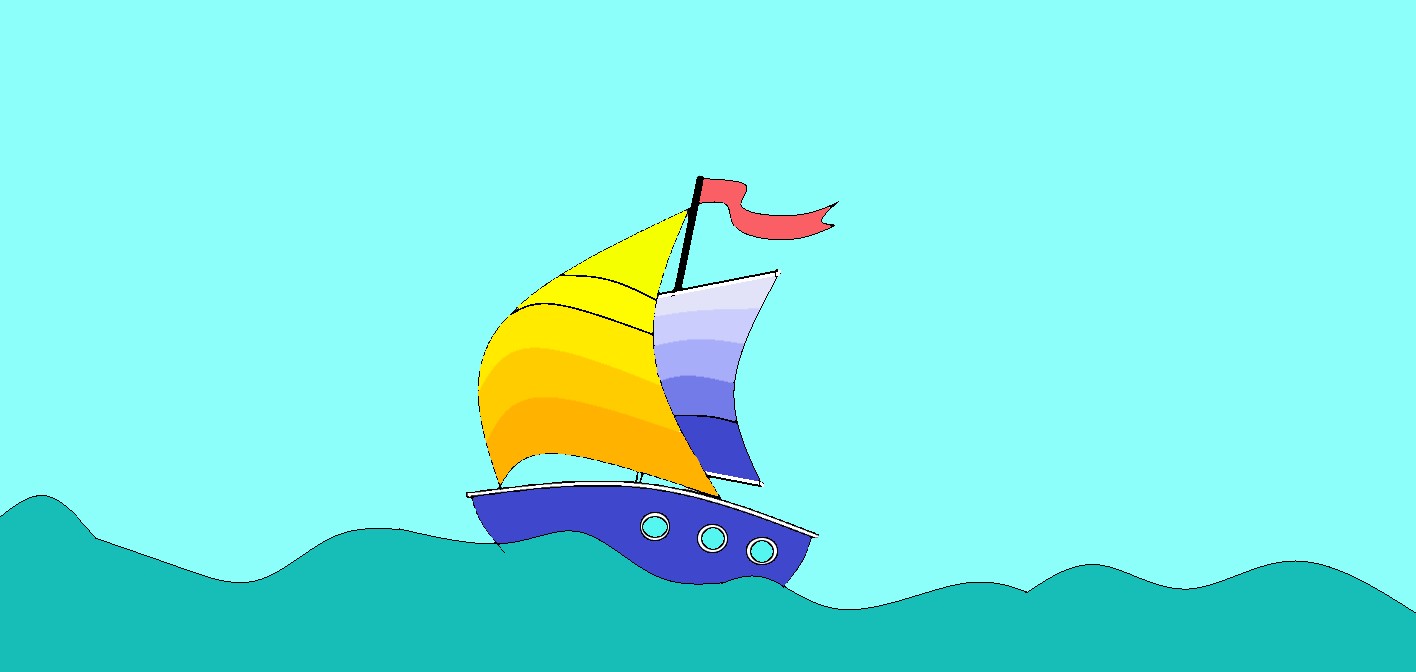 